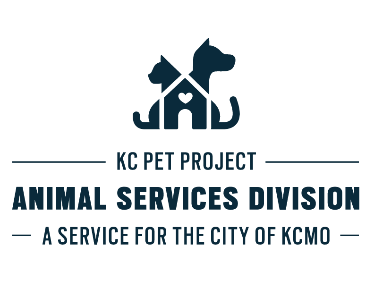 Application for Breeding & Show Dog Exception Pursuant to Section 14-60 of the Kansas City, Missouri CodeName: __________________________________________________________________________ Date: __________________________________Address: ________________________________________________________________________________________________________________Phone Number: ________________________________________________ DL or SS#:  _________________________________________________DOB: __________________  Sex:___________________  Race:_________________________ Eyes: __________________ Hair:________________


Dog’s Name: ____________________________ Sex: _____________   Color:__________________ Dog’s DOB: _____________________________Breed: 		A.P.B.T.		A.S.T		A.B.		OtherDog’s License Number: __________________________________________________ Expiration Date: ____________________________________Permit Granted:   Yes___     No____  Date:___________________ By: _____________________________________________________________Fee Pending: _____________________	 Fee Paid:________________________Comments: ________________________________________________________________________________________________________________________

________________________________________________________________________________________________________________________________________________________________________________________________________________________________________________________________________________________________________________________________________________________________________________________________________________________________________________________________________________________________APPLICATION MUSH BE RETURNED WITHIN 30 DAYS OF COMPLETION.The applicant has submitted the appropriate forms and fees required by Department in order to seek consideration for a breeding permit.PassFailPremises inspected and the Department is satisfied that the applicant has a space in which to breed pit bulls and will contain the animals as well as provide them with safe, sanitary and humane conditions, appropriate for breeding pit bulls, which satisfies all applicable provisions of Section 14-60 of the Kansas City Municipal Code.PassFailThe Department has evaluated and reached a positive conclusion regarding the suitability of the particular pit bulls to be bred, including consideration of their lineage, age and health condition.PassFailVerification that the pit bull to be bred is registered as an American Pit Bull Terrier, an American Staffordshire Terrier, a Staffordshire Bull Terrier, or an American Bully with the appropriate registry for its breed (American Kennel Club, United Kennel Club, American Dog Breeders Association (“ABDA”), American Bully Kennel Club (ABKC)) or any other valid registry as determined by the Department.PassFailThe registered pit bull has participated in at least one approved dog show during the previous 365-day period or the owner, guardian or keeper has given written notice to one of the dog registries listed above stating his/her intention that the dog will participate in an approved dog show.  A dog show is defined as an event that is sanctioned in writing by one or more of the dog registries listed above.PassFailDog has had the appropriate health screenings and temperament test.PassFailYesNoOrthopedic Foundation for Animals (OFA) or University of Pennsylvania Hip Improvement Program (PennHIP) certification on hipsPassFailYesNoOFA on heart by a certified cardiologistPassFailYesNoAmerican Temperament Testing Society temperament test.PassFailYesNoDog has had a litter in the last twelve (12) months.PassFailYesNoThe applicant paid the permit fee within two weeks of notification that the application has been approved.PassFailYesNoThe applicant has a history of allowing dogs to run loose or escape, or has otherwise been foundto be neglectful, has had his/her dog identified as a nuisance, or has previously been determined to have violated applicable areas of Section 14-60 of the Kansas City Municipal Code.PassFailYesNoApplicant has applied for a permit within the last ten months.PassFail